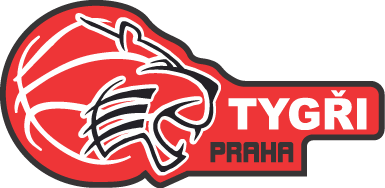 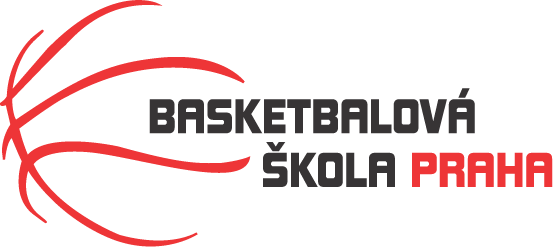 Rozpis turnaje mladších minižákyň U12, ročník 2012 a mladšíPořadatel: Basketbalová škola Tygři PrahaKontaktní osoba: Petra Michálková (776 232 227, michalkovapetra@seznam.cz)Termín: Sobota 20.4.2024Místo: Sportovní hala Jeneč, Lidická 210, Jeneč, 252 61Rozhodčí: deleguje ČABR-P, každé družstvo uhradí jednoho rozhodčího v utkání (300,- Kč)Sobota 20.4.202413:00	BK Studánka Pardubice – BA Sparta (60)14:45	BA Sparta – Tygři Praha (75)Startovné na turnaji 400,- Kč/zápasPořadatel dodá hrací míč na turnaj, míče na rozcvičení si přinesou družstva vlastní!!Rozdělovník: STK-PBS - P. Mondschein
ČABR-P - P. Sušer, R. Treml
BA Sparta – H. Šmídková
BK Studánka Pardubice – K. Chocholoušová